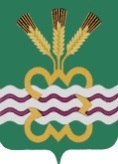 РОССИЙСКАЯ ФЕДЕРАЦИЯСВЕРДЛОВСКАЯ ОБЛАСТЬДУМА КАМЕНСКОГО ГОРОДСКОГО ОКРУГА ШЕСТОЙ СОЗЫВДвадцать шестое заседаниеРЕШЕНИЕ № 444           20 февраля 2020 года Об утверждении первоочередных направлений деятельности Администрации Каменского городского округа по решению вопросов местного значения на 2020 годВ соответствии с Решением Думы Каменского городского округа от 21.05.2015 года № 346 «Об утверждении Порядка подготовки и рассмотрения Думой Каменского городского округа ежегодного отчета Главы Каменского городского округа о его деятельности, деятельности Администрации Каменского городского округа, в том числе о решении вопросов, поставленных Думой Каменского городского округа» (в редакции от 17.03.2016 года № 457), Дума Каменского городского округа Р Е Ш И Л А:        1. 	Определить первоочередными направлениями деятельности Администрации Каменского городского округа по решению вопросов местного значения на 2020 год, следующие предложения постоянных Комитетов Думы Каменского городского округа:1.1. 	Решение вопросов водоотведения и водоснабжения в населенных пунктах Каменского городского округа.        1.2.	Выполнение муниципальной программы "Развитие культуры, физической культуры, спорта, молодежной политики, дополнительного образования в сфере культуры и спорта в Каменском городском округе до 2022 года" 1.3. Достижение плановых значений муниципальных компонентов региональной составляющей национальных проектов на территории муниципального образования «Каменский городской округ».2.    Включить информацию об исполнении первоочередных направлений деятельности Администрации Каменского городского округа по решению вопросов местного значения на 2020 год в ежегодный отчет Главы Каменского городского округа за 2020 год.        3.      Опубликовать настоящее Решение в газете «Пламя» и разместить в сети Интернет на официальном сайте муниципального образования «Каменский городской округ» http://kamensk-adm.ru и на официальном сайте Думы муниципального образования «Каменский городской округ» http://kamensk-duma.ru.  4.  Настоящее Решение вступает в силу со дня его подписания.          5.  Контроль исполнения настоящего Решения возложить на Председателя Думы Каменского городского округа (В.И. Чемезова).Председатель Думы Каменского городского округа                            В.И. Чемезов20.02.2020г